Chapter 2 – Sales Prediction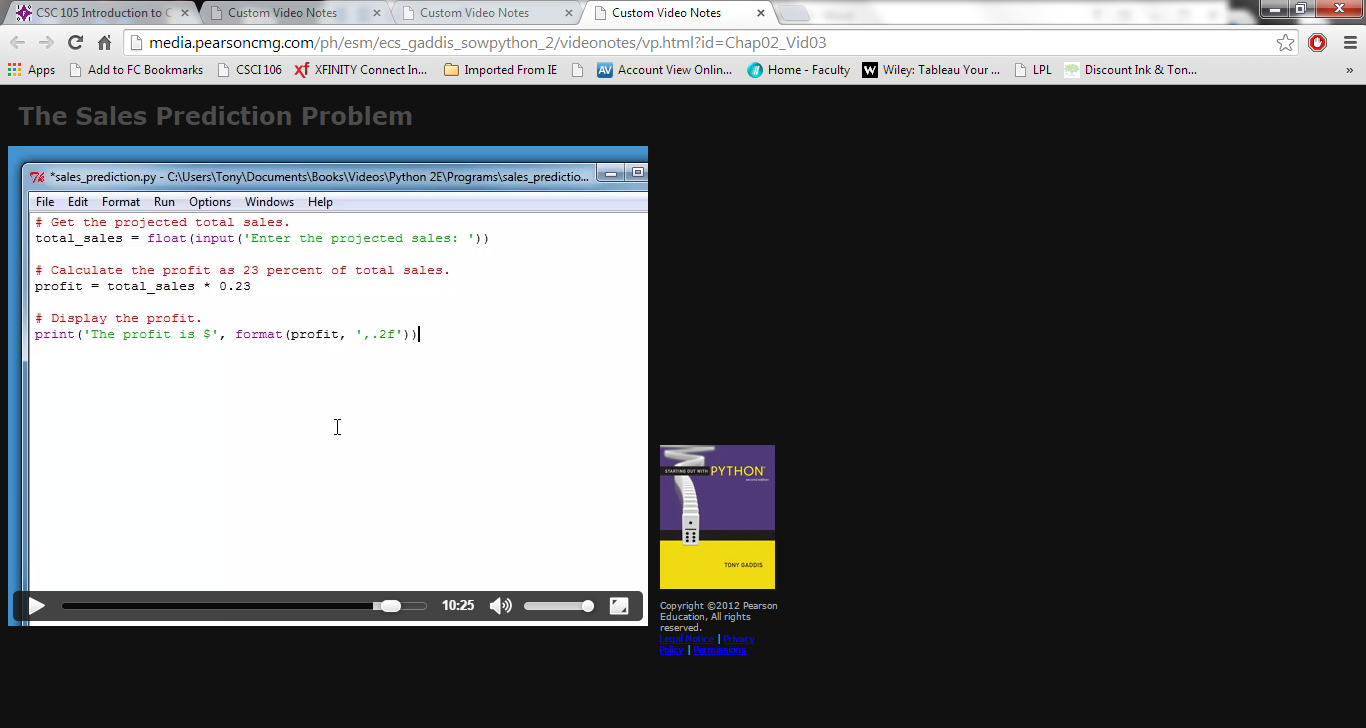 Chapter 3 Defining and Calling a Function -  Kilometers to Miles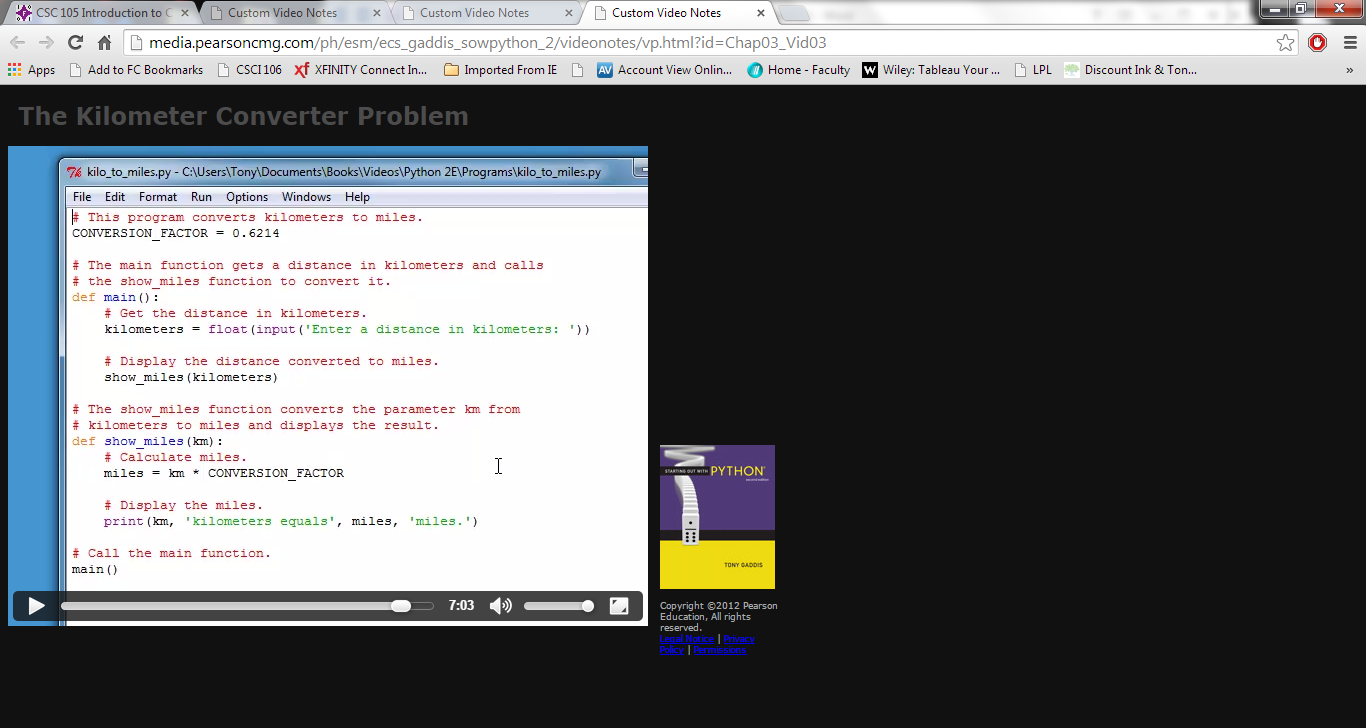 Chapter 4   IF function - Area of Triangle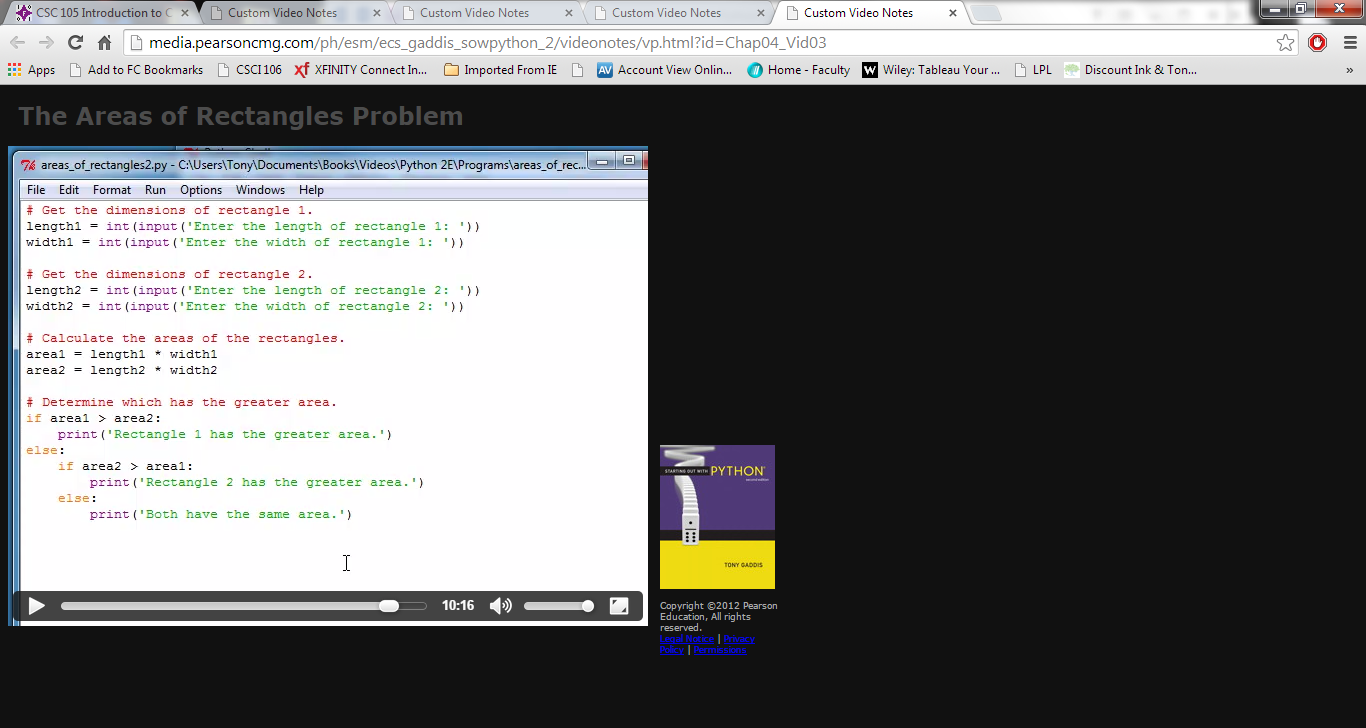 Chapter 5 While loop and For Loop -  Bug Collector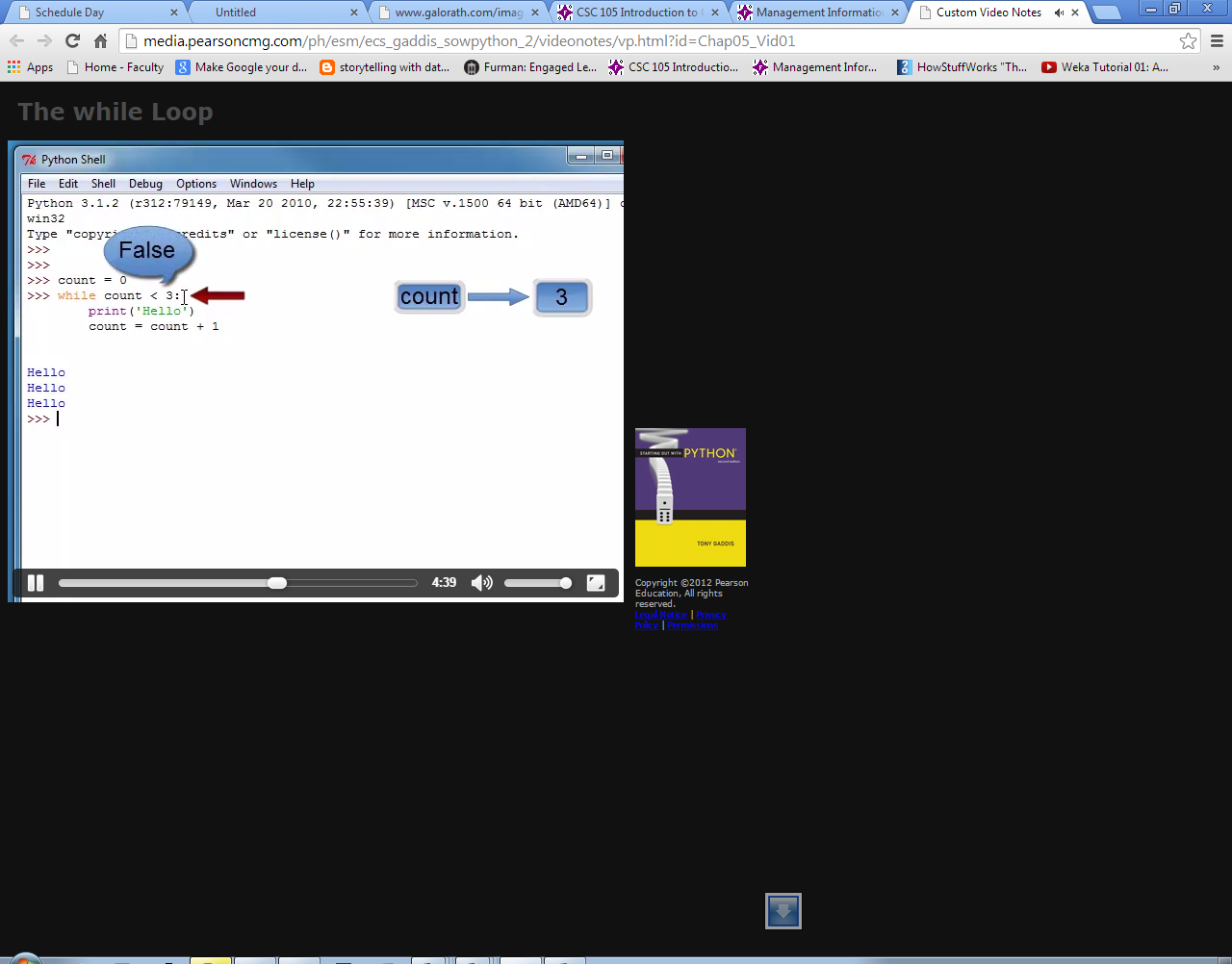 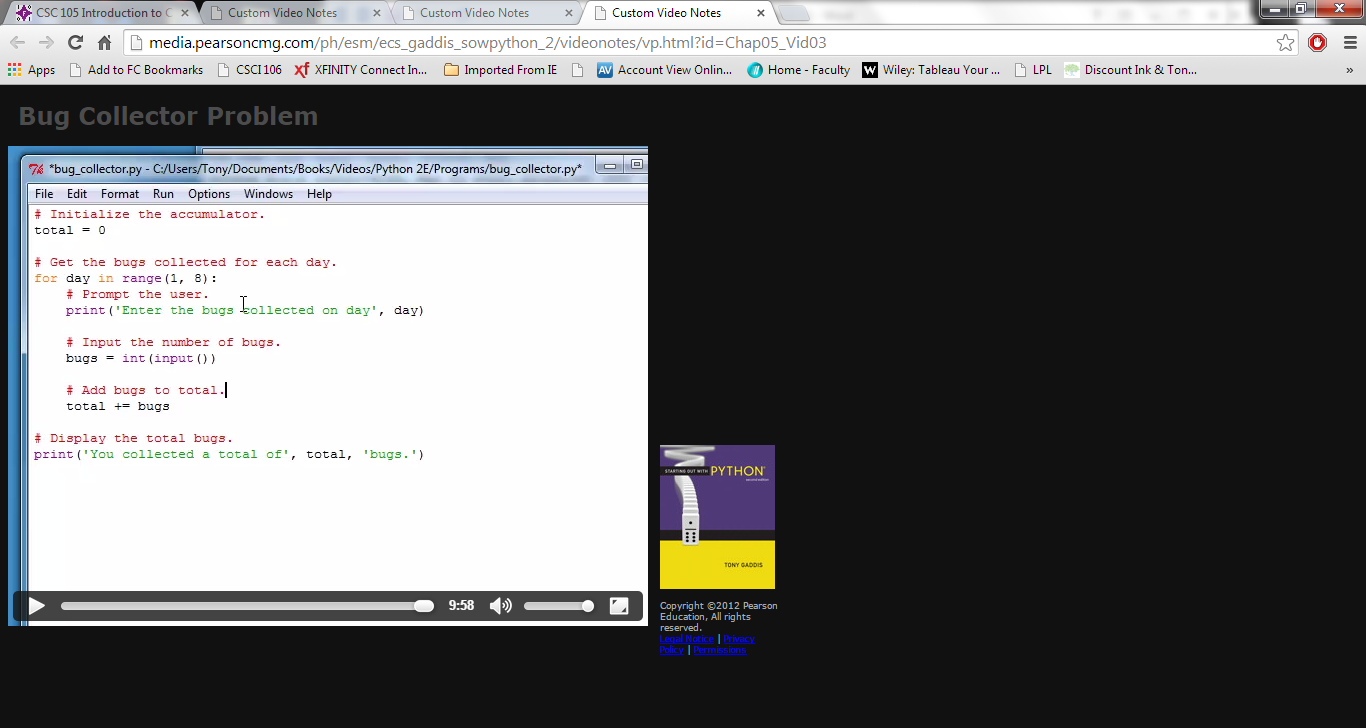 Chapter 6 Writing a Value-Returning Function   Feet to Inches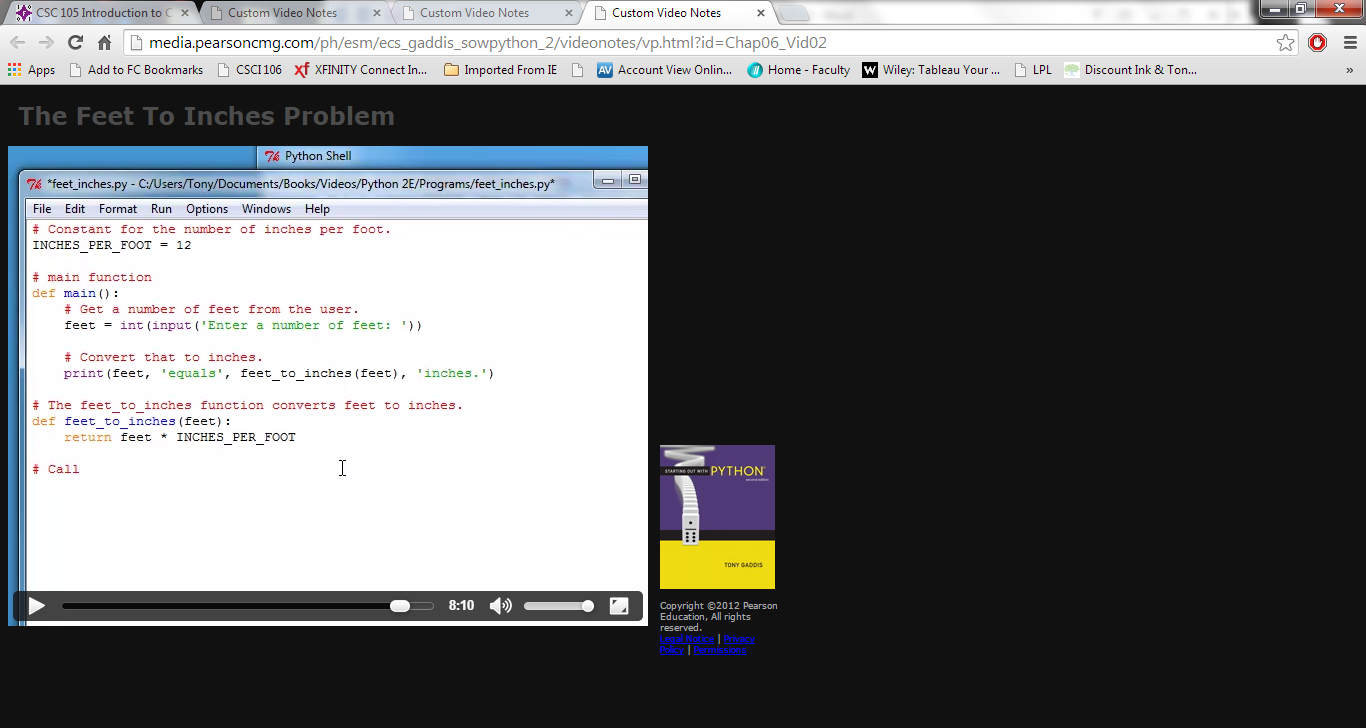 